26.03.2020r JĘZYK POLSKITemat : Powtórzenie wiadomości: odmiana czasownika, kolejność alfabetyczna, wyrazy z „rz”. Celem lekcji jest powtórzenie i utrwalenie wiadomości .Drodzy Uczniowie. Pojęcia, które znajdziecie poniżej, są już Wam znane z lekcji. Jednak bardzo proszę jeszcze raz je powtórzyć.ćw. 1.     Odmień przez osoby czasownik “gotować” w czasie teraźniejszym.
ja …………………….                                                my ……………………ty …………………....                                                 wy ……………………on/ ona/ ono ………………….                                  oni/ one ……………………ćw. 2. 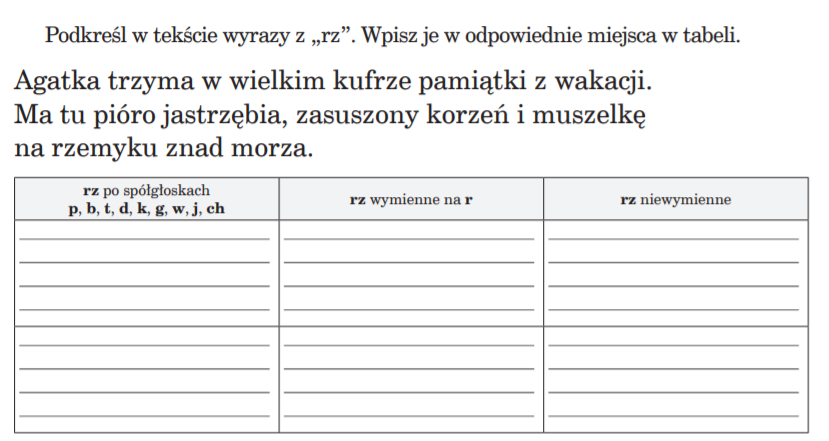 ćw. 3.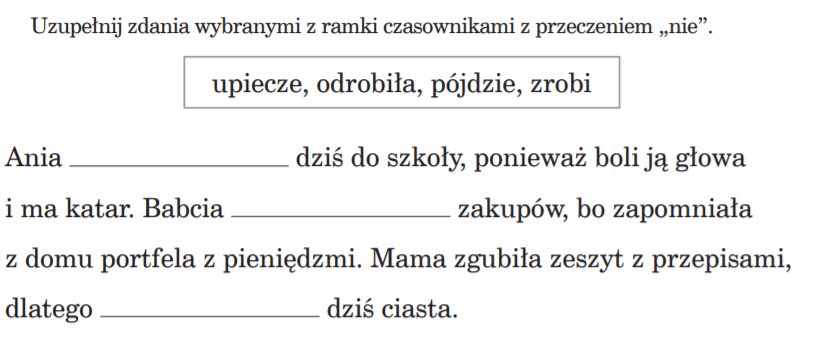 ćw. 4. 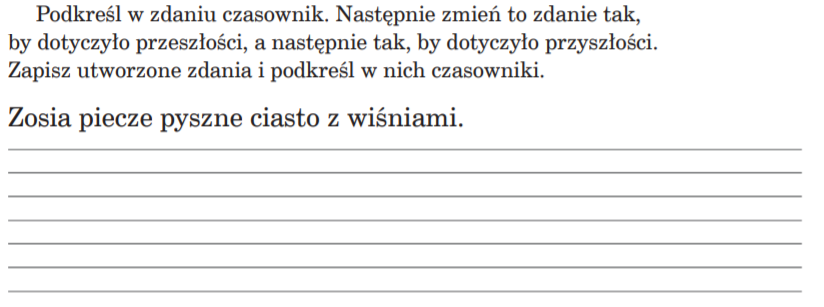 ćw. 5.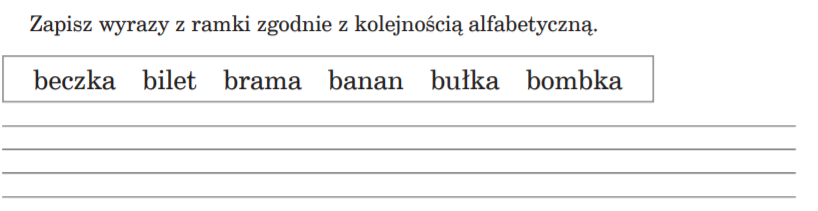 Podkreśl właściweCzy zadania wykonałeś: a) samodzielnie, b) z niewielką pomocą członków rodziny, c) z dużą pomocą członków rodziny.Zdjęcia wykonanej pracy proszę odesłać do mnie na:pocztą e-maila: madzia.rotuska1@wp.pl W razie trudności w rozwiązywaniu zadań jestem dzisiaj do dyspozycji uczniów w godzinach 8:00 – 13:00.